Istituto Comprensivo "Fracassetti - Capodarco"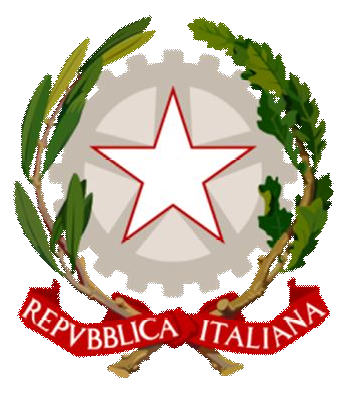 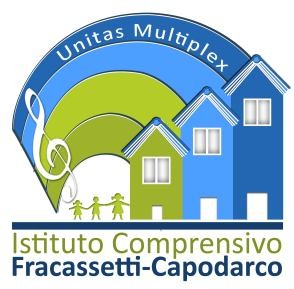 Via Visconti d’Oleggio, 83 / 63900 Fermo tel: 0734/621273 - fax: 0734/601112CF: 90055090444sito web: www.iscfracassetticapodarco.edu.ite-mail: APIC841002@istruzione.itIstituto a indirizzo musicaleClasse/i impegnata/e 	Tot. alunni ed adulti 	Località 	data di effettuazione 	ora partenza 	ora rientro 	   Programma di massima:Docenti accompagnatori: 	Ditta aggiudicataria: 	Costo procapite € 	da versare in un’unica soluzione di € 	Bollettino postale sul C/C n.1008803890 intestato a: ISC “Fracassetti-Capodarco” Via Visconti D’Oleggio, 83 – CAP 63900 FERMO;Bonifico bancario sul C/C bancario BCC Coop. Picena – IBAN: IT90W0847469450000090102461;Versamento POS presso ufficio di segreteria scolastica.I docenti 	 	  	  	----------------------------------------------------------------------------------------------------------------------------------------------------AUTORIZZAZIONE AL VIAGGIO E/O PARTECIPAZIONE CONCORSOIo sottoscritto/a 	,  genitore dell’alunno/a 	frequentante la classe 	sez. 	della Scuola 	Plesso  	AUTORIZZOMio/a figlio/a a partecipare al Viaggio d’Istruzione/Visita Guidata/Visita Naturalistica/Concorso 	ilDICHIARODi essere al corrente della modalità di svolgimento della stessa.Data 		Firma 	